Конспект урока по литературному чтению в 4 классе.Тема урока: « Виктор Гюго. Козетта (отрывок «Отверженные»)».Цель урока: -познакомить учащихся с творчеством великого французского писателя В.Гюго;-Рассказать о тяжелой жизни простого народа на примере героини отрывка из романа - девочки Козетты. -Понимать и объяснять поступки героев, высказывать свое мнение о них, соотносить поступки с нравственными нормами.-Развивать навыки выразительного чтения, образное мышление, устную монологическую и письменную речь. 
- Воспитывать в учащихся чувства сопереживания, сочувствия, участия. Ход урока.1.Организационный момент.2.Мотивация учебной деятельности. Песня из мюзикла http://www.youtube.com/watch?v=us9VjVIdIAg- это песня грустная или весёлая?-Может кто - то слышал или узнали героиню, роль которой исполняет артистка? (если нет, то внимание на слайд «Собери слово»- предлагаю расшифровать слово - название произведения: АКТОЕТЗ.- Кто может назвать автора этого произведения.3. Знакомство с автором произведения и его биографией.Подготовленные дети с информацией.Домашнее задание:- Нарисовать красками портрет Козетты до или после поселения в трактире Тенардье.Чтение с. 67-68. БИОГРАФИЯ ГЮГО. Виктор ГЮГО (полное имя Виктор Мари) (26 февраля 1802, Безансон — 22 мая 1885, Париж), французский писатель, проживший почти столетие, стал свидетелем и участником исторических событий, потрясших XIX век. 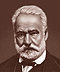 Весенним днем, 26 февраля 1802 года, в городе Безансоне, в трехэтажном доме, где жил тогда капитан Леопольд Сижисбер Гюго, родился ребенок — третий сын в семье. Хилый младенец был, по словам матери, «не длиннее столового ножа», однако ему суждено было вырасти в человека могучего физического и духовного здоровья и прожить долгую и славную жизнь.Детство Виктора Гюго прошло под грохот наполеоновских барабанов, под небом, еще освещенным зарницами революции. Вместе с матерью и братьями он сопровождал отца в походах, и перед глазами ребенка мелькали дороги и города Франции, Италии, средиземноморские острова, Испания, охваченная партизанской войной против французских захватчиков. Родители Виктора разошлись, и мальчик воспитывался под сильным влиянием матери. Отец сумел завоевать любовь и восхищение сына после смерти своей жены в 1821.Гюго учился в лицее Карла Великого. Участвовал в конкурсах Французской Академии и Тулузской Академии. Его сочинения были высоко оценены.Эпиграфом к жизни и творчеству талантливого писателя может послужить его собственное высказывание:ДОСКА: «Я в своих книгах, драмах, прозе и стихах заступался за малых и несчастных, умоляя могучих и неумолимых».КНИГА ГЮГО ОТВЕРЖЕННЫЕ. А МЫ ИЗУЧАЕМ ОТРЫВОК. Поскольку роман «Отверженные» очень большой, то мы будем знакомиться только с отрывком из этого романа, который расскажет нам о жизни маленькой девочки - Козетты. Вы видите иллюстрацию известного художника С. Михайлова к роману «Отверженные». На иллюстрации изображена  Козетта. Прежде чем мы приступим к изучению произведения посмотрите на иллюстрацию и запишите  какие ассоциации возникают у вас, глядя на эту девочку?  РАБОТА В ГРУППЕ:  (листы, на листах написать эпитеты) (Беззащитная,  хрупкая,  слабая, потухшие  глаза,  изможденная  ,бедная ,убогая , в лохмотьях, страдание ,плакать, сгорбилась, маленькая)  Действие происходит в 19 веке. Поэтому в тексте Вам могут встретиться незнакомые слова (смысл которых будет неясен). Поэтому я попросила двух учеников помочь мне подготовиться к данному уроку.4. Словарная работа  (дети подготовленные заранее = картинка на экране• Трактир - ресторан – гостиница низшего разряда. 
• Ставни - деревянные створки для прикрытия окон. 
• Лавка - небольшой магазин. 
• Мрак - отсутствие света, тьма. 
• Каштан - дерево из семьи буковых со съедобными коричневыми плодами; сам плод. 
• Гримаса - намеренное или невольное искажение черт лица. 
• Су - монета в пять сантимов. Сантим - самая мелкая французская монета. 
5.Работа над произведением. 
А) Первичное чтение первой части 
Сейчас мы с вами поработаем с текстом и проверим правильность ваших догадок, связанных с образом Козетты.  -  Чтение текста из учебника и далее на листах текст.Какой предстала перед Вами Козетта в начале произведения?ГРУППОВАЯ РАБОТА: ЛИСТЫ (крепкая, здоровая. С большими голубыми глазами, нарядная , безмятежная) Б). Чтение текста в учебнике с,68 от слов –Какие у Вас хорошенькие дети, сударыня!Задание №1Почему женщина с ребенком на руках оказалась у трактира Тенардье?(она осталась без работы, шла на родину в поисках заработка)Задание №2Почему Козетта оказалась в чужой семье? Какую цель преследовала мать Козетты?   (увидев таких веселых, чистеньких детей, она подумала, что у них, должно быть, хорошая мать и что сам бог направил ее к трактиру Тенардье)Задание № 3Чем обернулся поступок матери для Козетты? Какой она стала по прошествии нескольких лет в семье Тенардье? (бедствием. Ее было не узнать)В).  Чтение второй главы. Лист №2- Как жилось Козетте у Тенардье? 2. Отношение Тенардье к Козетте (как одевали, кормили, называли девочку, место отдыха и сна ребёнка).3.Занятия Козетты в доме Тенардье.4. Зачеркнуть лишние слова в характеристике Тенардье.      Вспомните, какие права девочки были нарушены Тенардье, согласно Декларации прав ребёнка?- Статья 1: Все люди рождаются свободными и равными в своем достоинстве и правах. Они наделены разумом и совестью и должны поступать в отношении друг друга в духе братства. 
Статья 3: Каждый человек имеет право на жизнь, свободу и личную неприкосновенность. 
Статья 4: Никто не должен содержаться в рабстве или в подневольном состоянии… 
Статья 5: Никто не должен подвергаться пыткам или жестокому, бесчеловечному или унижающему его достоинство обращению и наказанию. 
Статья 24: Каждый человек имеет право на отдых и досуг.Я вновь возвращаю Вас к Эпиграфу  о жизни и творчестве талантливого писателя к  его собственному  высказыванию:ДОСКА: «Я в своих книгах, драмах, прозе и стихах заступался за малых и несчастных, умоляя могучих и неумолимых».В. Гюго защищал  малых и обездоленных, безработных , заботился о бедняках и голодных детях.7.Рефлексия.
- Что нового узнали на уроке? 
- Понравилось ли вам произведение? Почему? 
- Скажите, ребята, правы ли вы были, написав ассоциации о Козетте? Что еще вы могли бы добавить в свои кластеры в конце сегодняшнего урока?
- Какие чувства вы испытываете к этому литературному герою?- Возьмите сердечки и на них напишите свои пожелания Козетте, прикрепите на доску.С помощью фразы из рефлексивного экрана ребятам предлагается подвести итог урока. 
1. Сегодня я узнал… 
2. Было интересно… 
4. Я понял, что… 
5. Теперь я могу… 
6. Я почувствовал, что… 
7. У меня получилось … 
8. Меня удивило… 
9. Урок дал мне для жизни… 
10. Мне захотелось…Ученики выбирают фразу и заканчивают предложение.
8. Домашнее задание: дочитать отрывок из романа до конца